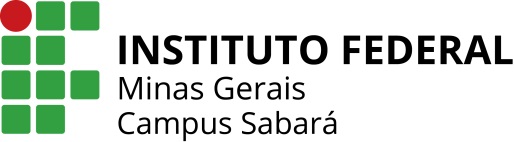 INSTITUTO FEDERAL DE MINAS GERAIS – CAMPUS SABARÁDIREÇÃO DE ENSINO, PESQUISA E EXTENSÃORelatório Final apresentado ao Instituto Federal de Minas Gerais (IFMG) Campus Sabará, em cumprimento a exigência do processo de registro e arquivamento de ações de extensão junto à Direção de Ensino, Pesquisa e Extensão. RESPONSÁVEL: Nome do proponenteINSTITUTO FEDERAL DE MINAS GERAIS – CAMPUS SABARÁDIREÇÃO DE ENSINO, PESQUISA E EXTENSÃONome – AssinaturaNome – AssinaturaNome – AssinaturaResumoO resumo deverá ter até 300 palavras. Deverá abordar o problema e sua relevância, o público envolvido, os objetivos, a metodologia empregada e os resultados alcançados. Palavras-Chave: máximo de 5.  1 OBJETIVOS PROPOSTOS1.1 Objetivo geral1.2 Objetivos específicos2 METODOLOGIA UTILIZADADescreva as etapas e instrumentos utilizados para atingir os objetivos da ação. Incluir/destacar quaisquer alterações/adequações que tiveram que ser realizadas em comparação com o que era previsto no projeto inicial.3 RESULTADOS ALCANÇADOSDescreva os resultados obtidos a partir da realização da ação. É possível indicar as dificuldades encontradas durante a execução. É desejável fazer o contraponto entre o resultado previsto e o efetivamente alcançado, inclusive justificando ou apontando possíveis causas da diferença entre um e outro na execução da ação.4 CONTRIBUIÇÕES PARA O ENSINO, PESQUISA E EXTENSÃOApresentar quais foram as contribuições nascidas da execução da ação e que dizem respeito ao ensino, à pesquisa e à extensão. Explique, por exemplo, o que a execução da ação evidenciou quanto à necessidade de desenvolvimento/melhoria da formação acadêmica dos participantes (ensino), elementos que podem ou devem ser melhor explorados por meio de pesquisa ou ações diferentes de extensão que se mostram necessárias/indicadas diante dos resultados encontrados. APÊNDICES 	É apêndice todo documento complementar elaborado pelo autor. Numerar como Apêndice A, Apêndice B, etc. Caso haja documento complementar que não seja do próprio autor, utilizar Anexo 1, Anexo 2, etc. 	Incluir aqui fotografias de registro da realização da ação, listas de presença e demais documentos de controle que sejam necessários para comprovação da realização e/ou de informações relativas à ação. REFERÊNCIASOrganizar as referências no padrão ABNT.Área do ConhecimentoGrande Área:Área do Conhecimento:Sub áreaResponsável: Co-autores:Discentes orientados em caráter voluntário:Disciplinas ParticipantesCursos EnvolvidosDiscentes bolsistas:Data de Início:Data de Conclusão: Carga horária: